CURRICULUM – VITAE PROFESSOR  (DR.) ASHOK KUMAR MISHRA 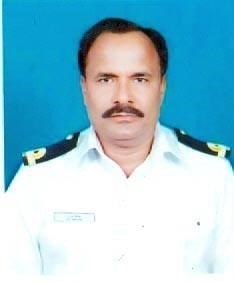 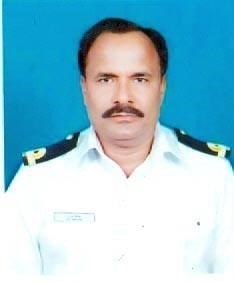 Professor, Department of Commerce, K. S. Saket P.G. College, Ayodhya (U.P.) - 224123 Work Phone: (+91) 5278-233063, 232305 Call me at: 09415715088 E-mail me: drakmishrasaket@gmail.com DEGREES: Ph.D., Banaras Hindu University, Varanasi, India, 1988. M.Com. Lucknow University, Lucknow India, 1985. B.Com. Avadh University, Faizabad India, 1983. High School and Intermediate, UP. Board.1979, 1981. TOPIC OF PH.D. “INVENTORY MANAGEMENT AND CONTROL IN CENTRAL PUBLIC ENTERPRISES IN INDIA” SPECIALIZATION Accounting and Finance ACADEMIC EXPERIENCE TEACHING ACTIVITIES PARTICIPATION REFRESHER / ORIENTATION COURSES RESEARCH SUPERVISION MAJOR RESEARCH PROJECT ( M.R.P. FROM U.G.C.) PUBLICATION  BOOKS Research Papers ADMINISTRATIVE EXPERIENCE CONFERENCE / SEMINAR PROCEEDINGS  COMMITTEE / MEMBERSHIP  UNIVERSITY Flying Squad member of the Dr. R. M. L. Avadh University. Academic Council of Commerce in Dr. R. M. L. Avadh University. Examination Committee of Dr. R.M.L. Avadh University. Coding & Decoding, Tabulation & Collation of Dr. R.M.L. Avadh University. Subject Expert for Affiliation in Dr. R. M. L. Avadha University. Observer in Examination of Law, B.P.Ed, B.Ed., C.P.M.T., Ph.D Entrance &Other Examination of Universities. Deputy/coordinators in Central valuation of University. Executive Member in INDIAN ACCOUNTING ASSOCIATION in Avadh Chapter. COLLEGE Member in Proctorial Board and Flying Squad in K.S Saket P.G CollegeAyodhya. Time Table Committee of K. S. Saket P. G. College Ayodhya. Sub Editor in Saket Sudha, Yearly Journal of K. S. Saket P.G. College,Ayodhya. Sport Council of K.S. Saket P.G. College, Ayodhya. Examination Committee of K.S. Saket P. G. College, Ayodhya. Cultural Committee of K.S. Saket P.G. College, Ayodhya. Member of Managing Committee in K.S. Saket P.G.College, Ayodhya. Member in Admission Committee of K.S. Saket P.G.College, Ayodhya. ACHIEVEMENTS In my specialized subject commerce (Accountancy) many students have obtained hundred marks out of hundred and my result has consistently been more than 98% each year. Some brilliant students names like Shri Atul Kumar C.A. , Shri Amit JogManager SBI and Shri Anjani Yadav Court Manager got 100% marks. Nine Ph.D. Scholars have been Awarded Doctorate Degree. Major Research Project From UGC completed on Food Security. NCC NAVAL WING AS A.N.O., Sub- Lieutenant, Divisional CommanderPERFORMANCE is as- Three Cadets Selected in Y.E.P. (Youth Exchange Programme) Foreign CountriesRelated Activites. Six Cadets Selected in Single Year in NSC (All India Nau Sainik Camp) following years two are more in a year. Many Cadets Regularly Per Year Participating in Republic Day Parade at New Delhi. BEST A.N.O. 2017 in U.P. Directorate Uttar Pradesh Lucknow. DEAN STUDENT WELFARE of K. S. SAKET P.G.COLLEGE AYODHYA from June 08, 2019 to Till Date. Participation as Coordinator in DIVVY DEEPOSTAVA AYODHYA in 2017, 2018, 2019, 2020 & 2021 and achieved Guinness Book Of World Record. HONOURS AND AWARDS Second Position in Merit List of B.Com in April 1983 in Avadh University. Acharya Narendra Dev Sammiti Samman by Sewa Sammiti Faizabad in 2009. First Position in Best ANO [Navy] by U.P. Directorate in 2017. A Letter of Appreciation by K.S. Saket PG College, Ayodhya on Teachers’ Day Celebration in 2021. A Letter of Recommendation by K.S. Saket PG College, Ayodhya in 2021. PRASAR BHARTI / ALL INDIA RADIO / DOORDARSHAN SPEECH / TALKS Aao Jane Dr. Rajendra Prasad ke bare me Radio Talk on 20-01-2011. GST- Ek Jankari Radio Talk on 30-06-2017. Hast Shilp me Rojgar ke Avasar Radio Talk on 08-05-2019 PERSONAL DETAIL Name: Professor (DR.) ASHOK KUMAR MISHRA Date of Birth: 21st August 1964 Father’s Name: Late Lal Chand Mishra Residential Address: C-164, Shobha Sadan, Vaidehi Nagar Sahabganj, Faizabad (U.P.) - 224001 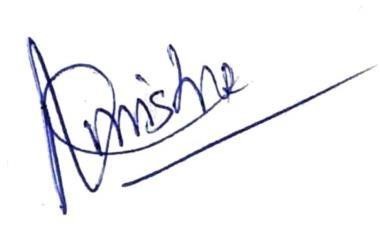 (Prof. (Dr). A. K. Mishra)S. No. Institution From To 1 Dept. of Commerce, Kashi Vidyapeeth , Varanasi 01/10/1985 30/06/1986 2 Dept. of Commerce, K.N.I.P.S.S. , Sultanpur 22/07/1989 17/06/1990 3 Dept. of Commerce, K.S.Saket. P.G. College Ayodhya, Faizabad 01/11/1990 Till Date S. No. Theme of Refresher Courses Organizing Institution Date 1 Liberalization, Privatization & Globalization in Commerce Academic Staff College, Lucknow University, Lucknow U.P. 21 May -11 June 2001 2 Internet & World Wide Web in Commerce Academic Staff College, Allahabad University, Allahabad U.P. 11 Dec. - 31 Dec 2001 3 Training And Orientation Centre (TOC) National Service Scheme Ministry of Youth Affairs And Sports .Government of India Literacy House, Lucknow – 226023 , India 08 July - 17 July 2003 4 NCC Pre –Commission Training Course Officers Training Academy (OTA) Kamptee,Nagpur (Course Senior of Training in India)  13 July – 1 Aug. 2009 5 NCC Pre - Commission Training Course Ministry of Defence, Govt. of India Seamanship ,School Naval Base Kochi, Kerala State, India 10 Aug.- 10 Oct. 2009 6 Orientation Programmer onActive Learning In Higher Education K. S. Saket P. G. College Ayodhya 06 Sept. 2018 7 First Divvy Deepotsava 2017 Dr. Ram Manohar Lohia Avadh University, Ayodhya 16,17,18 Oct.2017 8 Second Divvy Deepotsava 2018 Dr. Ram Manohar Lohia Avadh University, Ayodhya 04,05,06 Nov. 2018 9 Third Divvy Deepotsava 2019 Dr. Ram Manohar Lohia Avadh University, Ayodhya 24,25,26 Oct. 2019 10 Three days Yuwa Mahotsava K. S. Saket P. G. College ,Ayodhya 06 Feb.- 08 Feb. 2019    11 National Workshop on Research Methodology IQAC Dr. Ram Manohar Lohia Avadh University, Ayodhya in Collaboration with Research for Resurgence Foundation Nagpur 20 May – 26 May 2019    12 MGNCRE MHRD DHE GOI SPONSORED Training Programmer on Community Engagement K. S. Saket P. G. College Ayodhya 30 Nov.- 01 Dec. 2019 13 Fourth Divvy Deepotsava 2020 Dr. Ram Manohar Lohia Avadh University, Ayodhya 11,12,13 Nov. 2020 14 Fifth Divvy Deepotsava 2021 Dr. Ram Manohar Lohia Avadh University, Ayodhya 01,02,03 Nov. 2021 S. No. Name of Student Title of PhD. Thesis Year of Reg Awarded / Working 1 Vinod Kumar Singh Inventory Management and Disinvestment in Central Public Enterprises in India 2004 Awarded (2009) 2 Piyush Kumar Gramin Vikas me Navi Panchvarsiya Yogana ke yogdaan ka Mulyakan with special reference to Villages of Faizabad District  2006 Awarded (2009) 3 Naveen Kumar Dube Siddhartha Nagar Janpad Me Swarn Jaynti Gramin Swarojgar Yogana ka Gramin Vikasaur Rojgar ke sambhand me Alochanatamak Addhyan  2006 Awarded (2009) 4 Sudheer Kumar MishraManagement of Finance and Development of Women Entrepreneurship in U.P. Since Independence: A Critical Study 2006 Awarded (2010) 5 Namrta Upadhyay District Faizabad Samanvit Gramin Vikas Karyakrem ka Samechatamak Addhyan 2008 Awarded (2011) 6 Anil Kumar Pandey Role of regional rural bank in the Development of villagers with special reference to Distt.Basti 2009 Awarded (2012)     7 Sanjay Kumar Gupta Development and Problems of small and Cottage Industries in India with reference to villagers of Faizabad District 2009 Awarded (2012) 8 Anand Singh A Critical study of Development of women Entrepreneurship with special reference to Liberalization 2009 Awarded (2012) 9 Sanjay Singh Effect of Globalization on Indian Agriculture and Economy with special reference to Liberalization 2010 Awarded (2014)       10  Khushbu Kewlani A Study On Status Of Women Entrepreneur In E-Commerce Environment (With Special Reference To Ayodhya District.  2019  Working 11 Kanika Uppal A Study On Transition In E-Commerce And Its Effects On Trade In Apparel Industry.(With Special Reference To Lucknow Region). 2019 Working 12 Rashmi Pathak Microfinance as a Tool in Empowering Women (A Case Study of Lucknow). 2021 Working 13 Monika Sonkar Comparative Study on Work-Life Balance of Employees in Selected Public & Private Sector Banks. 2021 Working 14 Sushmita Singh The Effect of Capital Structure on Dividend Decisions – An Analysis of Selected Construction Industries in India 2021 Working 15 Divya Mishra Appraisal of Ayushman Bharat Yojana in India (A Case Study of Barabanki) 2021 Working Year Project Entitled Recommended Amount Duration 2010 Food Security in India :A Study of Challenges and Strategies University Grants Commission , New Delhi ₹ 6,85,200/- ₹ 6,85,200/- 2010 To 2014 S. No. Title of Book Name & Address of Publisher Year 1 Financial Accounting Sahitya Bhawan Publisher And Distributor Pvt. Lmt. 2004 2 Vitiya Lekhankan A Unity Of K The Krishna Group. 2012 3 Vitiya Lekhankan A Unity Of K The Krishna Group. 2013 4 Corporate Accounting A Unity Of K The Krishna Group. 2015 5 Nigmiye Lekhankan A Unity Of K The Krishna Group. 2015 6 Financial Accounting A Unity Of K The Krishna Group. 2015 7 Cost Accounting A Unity Of K The Krishna Group. 2016 S.No. 	Title of Paper Name of Journal Year 1 A STUDY ON TRANSTION IN E-COMMERCE AND ITS EFFECTS ON TRADE IN APPAREL INDUSTRY (WITH SPECIAL REFERENCE TO LUCKNOW  REGION)INTERNATIONL RESEARCH JOURNAL OF MANAGEMENT,  SOCIOLOGY & HUMANITIES20222 MANDATORY CORPORATE SOCIAL RESPONSIBILITY  IN INDIA: NOVEL SOLUTION ARE YOKE ON GROWTH?INTERNATIONL RESEARCH JOURNAL OF COMMERCE, ART & SCIENCE20223 IMPACT OF DIVIDEND POLICY ON ORGANISATIONAL CAPITAL STRUCTURE PAGE NO. e416- e426 JOURNAL OF EMERGING TECHNOLOGIES AND INNOVATIVE  RESEARCH (JETIR)20224 WORK LIFE BALANCE OF EMPLOYEE (THE SIGNIFICANCE SIMPLE ACHIEVING PAINTINGS LIFE STABILITY & A WAY TO DO IT) PAGE NO. d136- d146JOURNAL OF EMERGING TECHNOLOGIES AND INNOVATIVE  RESEARCH (JETIR)20225 WOMEN EMPOWERMENT THROUGH MICRO FINANCE : A BOON FOR DVELOPMENT, PAGE NO. 51-55INTERNATIONL JOURNAL OF RESEARCH AND DEVELOPMENT20226 HOW COVID-19 IMPACTED FDI IN INDIA, PAGE. NO. f 328-f 338JOURNAL OF EMERGING TECHNOLOGIES AND INNOVATIVE  RESEARCH (JETIR)20217 A REVISIT OF GLOBALIZATION AND AFTERMATH SOCIO- ECONOMIC DEVELOPMENT IN INDIA , PAGE. NO.6-10INTERNATIONAL JOURNAL OF COMMERCE AND MANAGEMENT RESEARCH 20218 AAYUSHMAN BHARAT YOJANA: A REVOLUTIONARY SCHEAME FOR HEALTH AND MEDICAL SECTOR AND ITS COMPARATIVE STUDY ON  INDIAN ECONOMY ,  PAGE. NO.c 878- c 886JOURNAL OF EMERGING TECHNOLOGIES AND INNOVATIVE  RESEARCH (JETIR)20219 A RESEARCH STUDY OF BEHAVIORAL FINANCE FOR PSYCHOLOGICAL INFLUENCES ON INVESTORS AND FINANCIAL MARKET, PAGE NO. INTERNATIONAL JOURNAL OF CURRENT SCIENCE2021 10 AN INTRODUCTORY RESEARCH STUDY FOR EFFECT OF DIGITALIZATION ON THE PERFORMANCE OF COMMERCIAL  BANKS IN INDIA, PAGE NO.JOURNAL OF EMERGING TECHNOLOGIES AND INNOVATIVE  RESEARCH (JETIR)202011INDIA’S FOREIGN POLICY, FROM NEHRU TO MODI: A PARADIGM SHIFT, PAGE NO.INTERNATIONAL JOURNAL OF COMMERCE AND MANAGEMENT RESEARCH202012THE IMPACT OF COVID-19 ON FINANCAL MARKETS AND THE REAL ECONOMY, PAGE NO. a 798- a 809JOURNAL OF EMERGING TECHNOLOGIES AND INNOVATIVE  RESEARCH (JETIR)202013ROLE OF EMOTIONAL BRANDING TO REDUCE DISSONANCE IN CUSTOMER IN INDIA, PAGE NOJOURNAL OF EMERGING TECHNOLOGIES AND INNOVATIVE  RESEARCH (JETIR)201914MAKE IN INDIA FDI- AN OVERVIEW, PAGE NO. 406- 414 JOURNAL OF EMERGING TECHNOLOGIES AND INNOVATIVE  RESEARCH (JETIR)201915“CONCEPTUAL FRAMEWORK OF NATURAL ACCOUNTING” ISSN-, IMPACT FACTOR 5.22 PAGE NO. 79-80INTERNATIONAL JOURNAL OF COMMERCE AND MANAGEMENT RESEARCH,201916A STUDY ON GREEN MARKETING AND CONSUMER BUYING DECISION TOWARDS GREEN PRODUCT, PAGE NO. g 146 – g 152 JOURNAL OF EMERGING TECHNOLOGIES AND INNOVATIVE  RESEARCH (JETIR)201917SOCIAL CHANGES IN MODRN ECONOMY, PAGE NO. 23 -33JOURNAL OF EMERGING TECHNOLOGIES AND INNOVATIVE  RESEARCH (JETIR)201818A RESEARCH ON NON PERFORMING ASSETS OF SCHEDULED COMMERCAL BANKS IN INDIA, PAGE NO. 1106-1114JOURNAL OF EMERGING TECHNOLOGIES AND INNOVATIVE  RESEARCH (JETIR)201819E- COMMERCE IN INDIA CHALLENGES AND OPPORTUNITIES, PAGE NO. 59 - 65COMMERCE AND BUSINESS STUDIES201720CONSUMER BEHAVIOR AND PROTECTION IN INDIA, PAGE NO.COMMERCE AND BUSINESS STUDIES201621GLOBALIZATION AND DEVELOPMENT : ISSUES AND CHAALLENGESSOUVENIR OF 5th  NATIONAL SEMINAR    201422LAGHU EVAM KUTEER UDDYOGO ME VYAPARIK BANKI KI BHUMIKA, PAGE NO. 10 - 17SHODH-BODH201323THE CHALLENGING ROLE OF FOOD SECURITY IN INDIA, PAGE NO. 51 - 55 COMMERCE AND BUSINESS STUDIES201324LAGHU UDDYOGO KI SAMASYAYE EVAM SIDIVI KI BHUMIKA, PAGE NO.HUMANITIES AND DEVELOPMENT 201225DR.B.R. AMBEDKAR AND HIS WORKS FOR SOCIAL REFORMSSOUVENIR OF  NATIONAL SEMINAR201126ECONOMIC AND SOCIAL DEVELOPMENT THROUGH INTELLECTUAL PROPERTY RIGHTS IN INDIA INTELLCTUAL PROPERTY RIGHTS IN DEVELOPING COUNTRIES201027EMPLOYMENT GENERATION  IN  INDIA OURCES AND POSSIBILITIES  IN SERVICE SECTORSOUVENIR OF   NATIONAL SEMINAR201028HIGHER EDUCATION IN GLOBALIZATIONSOUVENIR OF   NATIONAL SEMINAR200929INTELLECTUAL PROPERTY RIGHTS IN INDIASOUVENIR OF   NATIONAL SEMINAR200830UTTAR PRADESH ME MAHILA UDDAMITA VIKAS EVAM RASTRA KA  AARTHIK SAMUNNYAN: EK SAMIKSHA, SHIKSHA- SAHITYA200831INVENTORY MANAGEMENT IN CENTRAL PUBLIC ENTERPRICES IN INDIA , PAGE NO. 96-100RESERCH  LINK200732EMERGING TENDS IN SERVICE SECTORSAKET SUDHA200633WORKING OF E COMMERCESAKET SUDHA200234BHARTIYA MAUDRIK AVAMULYAN- YEK SAMIKSHA, PAGE NO.PRATIYOGITA DARPAN PARIKSHA VISHESHANK1991S.No. Position Institution From To 1 Procter in Proctorial Board K.S.Saket P.G. College, Ayodhya, July 1998 Mar 2015 2 Programme Officer in NSS K.S.Saket P.G. College, Ayodhya, 1999 2004 3 Center Superintendent in Main Examination 2005 of Dr. R.M.L.L. Avadh University FaizabadVidya Mandir Degree College, Milkipur, Mar.2005 May2005 4 Associate NCC Officer (ANO) In Naval Wing K.S.Saket P.G. College, Ayodhya , Sep. 2006 Till date 5 Center Superintendent in Main Examination 2006 of Dr. R.M.L.L. Avadh University Faizabad Vidya Mandir Degree College, Milkipur, Mar.2006 May2006 6 Center Superintendent in Main Examination 2008 of Dr. R. M. L. Avadh University, Faizabad Rudauli Degree College, Rudauli, Mar.2008 May2008 7 Warden Sardar Bhagat Singh Hostel of K.S. Saket P.G. College, Ayodhya. Oct 2013 Oct 2015 8 Member in Admission Committee K.S.Saket P.G. College, Ayodhya. 1998 2014-15 9 Center Superintendent in B.Ed. Entrance Examination 2014 K. S. Saket P.G. College, Ayodhya. _ Session 2014 10 Center Superintendent in Main Examination 2014 of Dr. R. M. L. Avadh University Faizabad K. R. S. of Higher Education,Ballipur , Nawabganj, Gonda Mar.2014 May2014 11 Contingent commander of Uttar Pradesh All India Nau Sainik Camp I.N.S Kadambat Karwar Goa Oct. 16 2015 Oct. 27 2015 12 Center Superintendent in Main Examination 2016 of Dr. R.M. L. Avadh University Faizabad Jai Ganesh Shiv Sagar Mahila Mhavidalay Devkali Faizabad Mar.2016 May2016 13 Center Superintendent in Main Examination of Dr. R.M.L.Avadh University Faizabad Madhav Sarvoday Mhavidyalay MukulPur Amauna Rani Bazar Faizabad March2017 May2017 14 Deputy Co-Ordinator in Valuation of Main Examination Dr. R. M. L. Avadh University , Ayodhya 2016 2018 15 Dean Student Welfare K. S. Saket P.G. College, Ayodhya 08 June 2019 03 July 2020 S.No. Theme of Conference/ Seminar Organizing Institution Title of Presentation Date 1WTO & ENTREPRENEURSHIP DEVELOPMENTDEPARTMENT OF BUSINESS ECONOMICS , VBS PURVANCHAL UNIVERSITY, JAUNPURVISVAA VAPAR SANGTHAN & UDIYMITA VIKAS SAMBHANAY7,8 Feb. 2005 2WORLD TRADE ORGANIZATION AND INDIAN ECONOMYDEPARTMENT OF COMMERCE VSSD COLLEGE KANPURVISVAA VYAPAR SANGTHAN EVAM BHARTIYA ARTHAVYAVASTHA25 Feb. 2005 3ENTREPRENEURSHIP DEVELOPMENT OF IN INDIA IN POST LIBERALIZATION ERADEPARTMENT OF COMMERCE UNIVERSITY OF LUCKNOWENTREPRENEURSHIPDEVELOPMENT OF IN INDIA IN POST LIBERALIZATION ERA CHALLENGES & OPPORTUNITIES20 Mar. 2005 4QUALITY ENHANCEMENT IN HIGHER & TECHNICAL EDUCATIONDEPARTMENT OF COMMERCE KNIPSS SULTANPURROLE OF QUALITY EDUCATION IN HIGHER SECION OF INDIA4,5 Mar. 2006 5GROWTH THEORY & GLOBALIZATION OF INDIADEPARTMENT OF ECONOMICS UNIVERSITY OF SRINAGARIMPACT OF GLOBALIZATION ON SOCIO ECONOMIC DEVELOPMENT25,27 Oct.2007 6HIGHER EDUCATION AT THE FACE OF NEW ECONOMY: QUALITY ASSURANCEDEPARTMENT OF COMMERCE KNIPSS SULTANPURHIGHER EDUCATION IN GLOBALIZATION13,14 Sept.2008 7INTELLECTUAL PROPERTY RIGHT IN DEVELOPING COUNTRIESSMJM P G COLLEGE HARIDWAR UTTRAKHANDIPR IN INDIA27,28Sept.20088NEHRUIVIAN THEORY OF ECONOMICSDEPARTMENT OF ECONOMICS MOHAL LAL SUKHADIYA UNIVERSITY UDAIPUR RAJASTHANRELEVANCE OF NEHRUIVIAN ECONOMICS UNDER GLOBALIZATION27,29Dec.20089GLOBAL MELTDOWN AND TH INDIAN ECONOMYKIIT SCHOOL OF MANAGEMENT KIIT UNIVERSITY BHUVNESHWAR ODISSAGLOBAL MELTDOWN27,29Dec.200910USE OF STATISCAL TECHNIQUES SOCIO ECONOMIC RESEARCH SS P G COLLEGE SHAHJAHANPURROLE OF S.P.S.S. IN RESEARCH OF ECONOMIC AREA02 May201011EMPLOMENT GENERATION OF INDIA: SOURCES AND POSSIBILTIESDEPARTMENT OF COMMERCE APN P G COLLEGE BASTI EMPLOMENT GENERATION IN INDIA27,28Nov.20101293rd ANNUAL CONFERENCE OF THE INDIAN ECONOMIC ASSOCIATION (IEA) ON ROLE OF NON-FARM SECTOR IN RURAL DEVELOPMENT PUNJAB UNIVERSITY, CHANDIGARHROLE OF NON-FARM SECTOR IN RURAL DEVELOPMENT WITH SPECIAL REFERENCE TO UTTAR PRADESH27,29 Dec.2010 13THE SOCIAL ECONOMICAL POLITICAL PHILOSOPHY OF DR B.R. AMBEDKAR WITH SPECIAL REFERENCE TO SARVA DHARMA SAMBHAVDR. AMBEDKAR STUDIES CENTER KALPI  COLLEGE KALPI JALAUNTHE SOCIAL ECONOMICAL POLITICAL PHILOSOPHY OF DR B.R. AMBEDKAR1,2 Mar.2011 14NEW DIMENSION OF SECURITY CHALLENGES IN SOUTH ASIA DIAGNOSIS & PROGNOSISDEPARTMENT DEFENSE STRATEGIC STUDIES K.S.SAKET P G COLLEGE AYODHYAFOOD SECURITY IN SOUTH ASIAA15,16 Oct. 2011 15ACCOUNTING EDUCATION & RESEARCH DEPARTMENT OF ACCOUNTANCY & BUSINESS STATISTICS UNIVERSITY OF RAJASTHANNEW DIMENSION OF ACCOUNTING E- ACCOUNTING17,18 Dec. 2011 16FOOD SECURITY JOURNEY IN INDIA CHALLENGES & DEVELOPMENTDEPARTMENT DEFENSE STRATEGIC STUDIES K.S.SAKET P G COLLEGE AYODHYAFOOD SECURITY JOURNEY OF INDIA27,28 Jan. 2012 17REFORMS IN EXAMINATION & EVALUATION & ITS IMPACT ON QUALITY EDUCATIONFACULTY OF EDUCATION RBS COLLEGE AGRAINNOVATIVE TECHNIQUES FOR EVALUATION20,21 Jan. 2013 18LATE SRI AWADH RAJ SINGH SHIKSHAN-PRASHIKSHAN AVAM JANSEVA SAMMITIDEPARTMENT OF ZOOLOGY K.S.SAKET P G COLLEGE AYODHYACOMMON NUTRITIONAL PROBLEMS IN EASTERN U.P.05 Mar. 2013 19CRIMINALIZATION OF POLITICS & CORPORATION IS A BIG CHALLENGE IN INDIADEPARTMENT DEFENSE STRATEGIC STUDIES K.S.SAKET P G COLLEGE AYODHYAPROBLEM OF BLACK MONEY IN NDIA07 Dec. 2013 20HUMAN RIGHTS & SOCIAL JUSTICEDEPARTMENT OF LAW K.S.SAKET P G COLLEGE AYODHYAFOOD SECURITY & VULNERABLE GOODS IN INDIA27,28 Oct. 2013 21GLOBALIZATION & DEVELOPMENT ISSUE & CHALLENGES  DEPARTMENT OF COMMERCE KNIPSS SULTANPURGLOBALIZATION & DEVELOPMENT ISSSUE & CHALLENGES15,16 Feb. 2014 22HUMAN RIGHTS & INDIAN  CONSTITUTION WITH SPECIAL REFERENCE TO JUDICIARYDEPARTMENT OF LAW K.S.SAKET P G COLLEGE AYODHYAHUMAN RIGHTS & INDIAN  CONSTITUTION 1,2 Mar. 2014 23EMPOWERMENT OF WOMEN IN INDIA OPPORTUNITIES & CHALLENGESDEPARTMENT OF LAW K.S.SAKET P G COLLEGE AYODHYAEMPOWERMENT OF WOMEN IN INDIA22 Nov. 2014 24HUMAN DEVELOPMENT IN DEVELOPING NATIONDEPARTMENT OF COMMERCE & RESEARCH STUDIS SS P G COLLEGE SHAHJAHANPURE-GOVERNMENT –AN ENGINE TO POWER E-COMMERCE FOR DVELOPMENT OF NATION 26,27 Feb. 2015 25INTERNATONAL TERRORISM, TOURISM AND ECONOMIC HEALTH OF THE WORLDS.S.(P.G.) COLLEGE, MUMUKSHU ASHRAM, SHAHJAHANPURINTERNATIONAL TOURISM AND ECONOMIC HEALTH OF THE ASIA16,17 Dec.2017 26INDIA’S SECURITY CHALLENGES AND OPTIONS FROM INTERNAL TO GLOBALDEPARTMENT DEFENSE STRATEGIC STUDIES K.S.SAKET P G COLLEGE AYODHYAINTERNAL AND EXTERNAL SECURITY CHALLENGES IN INDIA13,14 Oct. 2018 27ROLE OF WOMEN ENTREPRENEUR IN ECONOMIC DEVELOPMENT OF INDIA DEPARTMENT OF COMMERCE S.S.(P.G.)COLLEGE, MUMUKSHU ASHRAM, SHAHJAHANPURWOMEN ENTREPRENEUR IN UTTAR PRADESH15,17 Mar.2019 28THE CHANGING PARADIGMS OF INDIAN FOREIGN POLICYDEPARTMENT DEFENSE STRATEGIC STUDIES K.S.SAKET P G COLLEGE AYODHYAINDIAN FOREIGN POLICY, FROM NEHRU TO MODI17,18 Jan. 2020 29RECENT TRENDS AND CHALLENGES OF E-COMMERCE IN INDIAK. S. SAKET P. G. COLLEGE AYODHYARECENT TRENDS IN E-COMMERCE27,29 Dec.2010 30SOCIO-POLITICL DEVELOPMENT –LEGAL AWARENESS AND HUMAN RIGHTS K. S. SAKET P. G. COLLEGE AYODHYAFOOD SECURITY UNDER HUMAN RIGHT1,2 Mar.2011 31HUMAN RIGHTS AND SOCIAL JUSTICEDEPARTMENT OF COMMERCE K. S. SAKET P. G. COLLEGE AYODHYAFOOD SECURITY AS HUMAN RIGHTS IN INDIA15,16 Oct. 2011 32FINANCIAL ACCOUNTINGB. C. A. DEPT. K. S. SAKET P. G. COLLEGEINVITE LECTURER17,18 Dec. 2011 33VEDIC APPROCHES IN MANAGEMENT FOR SUBSTAINABLE DEVELOPMENT DEPARTMENT OF COMMERCE MMYV KATNI M.P.NATIONAL WEBINAR5,6 MARCH 202134INDUSTRY ACADEMIA INNOVATIVE PRACTICESDEPARTMENT OF COMMERCE MMYV KATNI M.P.NATIONAL WEBINAR7 FEB. 2022